Република  Србија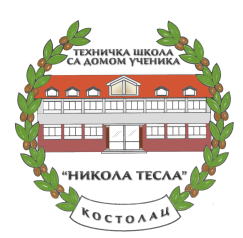 Техничка школа са домом ученика,,НиколаТесла”Боже Димитријевића бб, 12208 КостолацДеловодни број: службеноДатум:                  11.12.2020.год.На основ у члана 10.Пословника о раду Наставничког већа Техничке школе са домом ученика „НиколаТесла „ Костолац директор школе сазива седницу :ИСПИТНОГ ОДБОРАредни број седнице: 04датум одржавања: 11.12.2020.год.време: 12: 00 часоваСЕДНИЦА СЕ ОДРЖАВА У ЗБОРНИЦИ ( за наставнике који су у школи)седница се одржава на дањину преко платформе microsoft zoom ОБАВЕЗНО ЈЕ  ПОШТОВАЊЕ СВИХ МЕРА ЗАШТИТЕ ЗАПОСЛЕНИХи предлаже следећи:ДНЕВНИ РЕДУтврђивање успеха  ванредних  ученика у НОВЕМБАРСКО-ДЕЦЕМБАРСКОМ  испитном року који су полагали матурски  и завршни испит школске 2020/2021.год.РазноКостолац 11.12.2020.године                                            Директор школе	                                                                         Др ГоранНесторовић с.р.